Group 3: Microbes educate immune cellsScientists frequently use model organisms, or organisms with certain desirable characteristics, to study various biological phenomena.  In one study by Atarashi and his colleagues, the team used mice to study how native microbes, specifically Clostridium, contribute to the education of regulatory T cells. Regulatory T cells are responsible for identifying which cells of the human body are "self" and "foreign", and are also in charge of regulating when the immune system should “turn off” after an invading pathogen has been eliminated. Regulatory T cells also prevent autoimmune diseases that have become increasingly prevalent in industrialized societies, such as allergies, asthma, and psoriasis.Previous research showed that microbes of the colon help stimulate regulatory T cells and help them to discern which types of microbes are helpful and which ones are harmful.  In the Atarashi study, the team inoculated (introduced a substance into the body of) 2-week old mice, which were grown in a laboratory setting that did not allow the colonization of Clostridium, with a controlled amount of Clostridium. This way, they could monitor how much Clostridium the mice were exposed to.  The research team wanted to investigate whether Clostridium could not only stimulate the production of regulatory T cells but also whether or not this stimulation affected the autoimmune response of Clostridium inoculated mice.  The results of their studies on the effects of Clostridium inoculation on the amount of regulatory T cells and various disease states, such as colitis and ovalbumin allergy, are found in Figures A, B, and C.  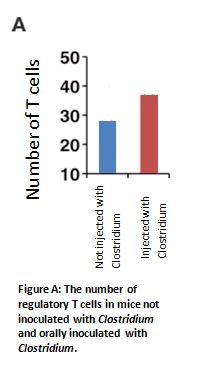 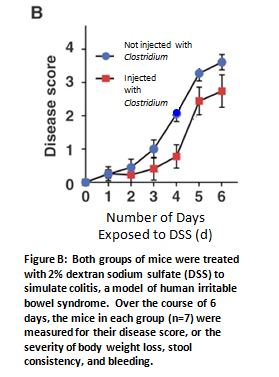 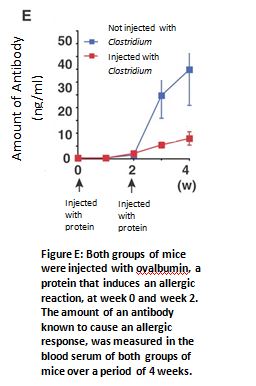 References:Atarashi, K., Tanoue, T., Shima, T., Imaoka, A., Kuwahara, T., Momose, Y.,…Honda, K. (2011).  Induction of colonic regulatory T cells by indigenous Clostridium species.  Science,  331, 337-341.Vignali, D.A., Collison, L.W., & Workman, C.J. (2008).  How regulatory T cells work.  Nat Rev Immunol, 8(7), 523-32.  Expert Group Student SheetGroup 3: Microbes educate immune cells1.  What role do regulatory T cells play in defending our bodies against foreign microbes?  2.  In Figure A, how do the number of regulatory T cells in mice not injected with Clostridium compare to the number of regulatory T cells in mice that have been injected with Clostridium?  2b.  What does this imply about Clostridium’s effect on regulatory T cells?3. In Figure B, how do the disease scores differ between each group of mice?3b.  What does this data tell us about the effects of Clostridium inoculation on the severity of colitis?4.    In Figure C, how does the amount of antibody differ between the two groups of mice?4b.  What does this difference imply regarding the allergic response to ovalbumin in each group of mice?5.  What type of niche, or ecological role, does Clostridium play in the human gut? Would you say they are beneficial or detrimental to the human body in this example?5b.  In the example described in the reading, how are Clostridium and the human gut in a mutualistic relationship (i.e., how are both organisms benefitting from the relationship)? 